精益六维领导力【主办单位】山东立正企业管理咨询有限公司【报名热线】0531-82971531 13969083947（微信同号）【开课时间】2021年5月20-21日 济南   周四五  【培训对象】公司总经理、财务总监、销售总监、采购总监、质量总监、生产总监、工程总监、高级经理人等对此课程感兴趣的各位高级管理者。特别提醒《精益六维领导力》的推动绝不是靠任何一个部门就能解决的问题，5-8高级管理团队共同参与效果最佳。【课程费用】RMB 4800元/人（包含：培训费、教材、午餐、茶点、发票）【企业内训】此课程可以邀请我们的培训师到企业开展内训服务，欢迎来电咨询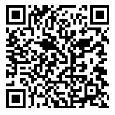 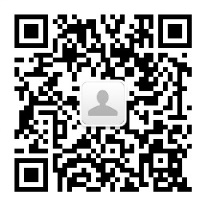 这是一门干活的人所讲、所听的课程实战案例，让你找到工作生活的影子实战方法，帮你解决实践的真正问题实战思维，助你掌握精益战略的精髓实战应用，使你能够快速应用和提升直击痛点→把握要点→管理创新→实战应用→方法落地—— 柳草老师课程背景从宏观到围观，从理想到现实！经验决策？还是直觉决策？怎样才算真正的科学决策？……决策出来之前，众说纷纭，如何影响大家形成有效的决策机制，并直觉接受和协同执行？需要正确使用决策力和领导力。企业面临战略转型，从关注收入、规模的增长到关注企业的盈利能力；从粗放式的管理到精细化管理。管理人员的经营意识并没有从内心做好应变的准备,迫切需要与时俱进！从战略到执行，从做事到理人一个完整的主线条是如何展开的，如何通过人的主线条实现事儿的落地？如何做到上承战略下落现场，一切的一切都在本课程中。课程目标                    聚焦企业发展之所需，采用系列训练手法学员迅速掌握精益六维领导力实战的心法、管法、技法。通过本课堂讲授、案例剖析、小组练习、情景模拟，学员：企业经营全局性的策略思维能力基于经营目标出发的数据收集分析能力基于影响各部门间战略协同的领导力执行力与执行的准确性树立战略意识以及企业整体经营的全局观理性分析科学决策的能力系统战略部署与战略执行策略课程收益领导维度：企业战略的实现有基础保障，并非大话空话误“企”。系统维度：组织建设的构建有系统思路，获得长远的效能发挥与增长。员工维度：树立榜样，复制经验、表彰先进，激励团队。提高工作效率和工作能力，以获得个人与企业的同步成长。着实提高作业效率工作能力，实现员工与企业同步成长。竞争维度：站在客户的角度，助力企业赢取更多客户，在激烈竞争中持续保持有利地位。文化维度：过程管控和用数据管理提升业务效率，打造高效执行文化，避免不必要的损失和内耗，形成公平公正开放的文化氛围，让企业充满生机和活力。稳定维度：快速产品交付客户，实现不停单，现金不断流，赢得内外客户双重认可。使每个人都变成企业核心，实现专业的人办专业的事，让员工轻松高效工作。六大价值 给创新——注重理论、思维和底蕴巧妙激发学员。给系统——帮助学员整理思路，用架构串联经验。给体验——用心理技术开悟，高品质互动与共享。给思想——培训师对核心内容的独立见解与思考。给引导——用嵌入式培训技术引导学员愉悦参与。给工具——给予训后评估与延伸落地使用的方法。课程内容   第一维度 战略部署SWOT实战管理战略部署的时间安排战略部署/方针绘制五步法第一步  什么？思考突破第二步  多远？ 明确第一年突破性目标第三步  怎样？辨明关键的驱动程序第四步 多少/何时？决定方法与路径第五步  谁？ 辨明关键的资源与部署确定部署重点所需的关键资源成立多功能团队实施阶段追踪结果是如何产生的日企战略部署方针分解案例1日企战略部署方针分解案例2第二维度 执掌分解与授权评价项目定义表案例日常管理要项举例部门管理要项抓重点重要度评分表管理项目设定输出厂(部)级以上任务展开表课(组)team任务职掌展开表部门任务职掌机能展开表日常要项管理表案例评价项目数据调查分析表KPI会议检讨－异常值报告第三维度 Leader Standard 领导标准领导标准化作业 – 范围举例：计划领导者标准化作业举例：工厂厂长标准化作业某美国企业领导者标准化案例1某美国企业领导者标准化案例2第四维度 Visual Management 透明化案例 每月关键绩效指标走势图案例目视化管理看板案例教练引导模式透明化管理教练引导模式透明化管理验证记录障碍清单指导总结板第五维度 经验萃取智慧管理专家经验萃取四步法STAR各元素的撰写要求示例：海尔集团竞标（STAR表意清晰）知识萃取案例知识萃取工具案例：某500强企业人才育成金字塔第六维度 聚焦发展 T2提升问题发生的两种类型1-1 A3-TPS报告1-1 A3-TPS报告1-2 何谓TPS2-2 何谓TMU2-1 TMU提升系统五步法2-3 运营提升系统的TMU与TPS专家介绍：柳草老师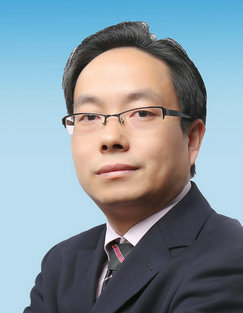 美国博能特精益讲师山东立正咨询高级顾问师日产训MTP认证培训讲师高级企业培训培师（人社部）精益生产实战型专家/高级讲师福建省机械工业联合会 培训顾问工业4.0俱乐部 设备管理与维修工程研究中心委员中国创新研究所 工厂创新赋能首席专家北京大学总裁班EMBA常年训练讲师清华大学国家CIMS培训中心高级研修班主讲老师南京理工大学轨道交通协同中心 高级顾问系统的接受过日本与美国专家的专业培训，数次与日本、香港、台湾、欧美生产效率专家交换现场改善经验【工作经历】[日本松下电器（Panasonic）]曾服务于世界五百强企业日本松下电器（Panasonic）从事人机效率方面的提升工作。该企业从事空调压缩机生产，生产装备涉及NC、MC、CNC、清洗剂、喷涂、焊接、钣金等，期间与生产和设备效率改善专家桥本真二、村田辰信、荒木直美、洼田从事现场管理、班组建设与TPM设备管理同时参与了车间设备的布局、设备调试等系列性工作。[美国Ⅱ-Ⅵ下属公司]曾服务于知名的光学集团高意（现美国Ⅱ-Ⅵ下属公司）从事设备效能发挥的工作。该企业从事光学产品的研发、生产。期间负责设备部的整体工作，着力推进现场5S、设备点检管理、设备TPM、备件优化与降本、训练道场构建、人才育成、内部设备自制管理。[美国博能特（Blount）]曾服务于世界500强企业美国博能特（Blount）从事生产效率提升、材料本地化、WI文件体系的构建、精益生产推进、持续改善体系、TWI内部讲师的培养与评定、QCC小组活动、COPQ质量改进的推进工作。同时担任估国产化项目经理，除了在内部攻关遇到的产品品质外，也多次深入到供应商（如德国CDW，日本红中、杭州荣欣）进行改善革新指导，接受美国BOUNT总部精益管理技术专家Bill（日本著名改善专家新乡重夫（ShigeoShingo）同事）的系统MDI改善周指导，尤其在员工低成本参与的改善活动上积累丰富的经历，同时对供应商实施指导，取得了不菲的业绩。由于柳草老师在国产化项目上兼顾了上下游供应商关系的维护，取得了100%带钢的国产化，为企业每年节省近3000万人民币。在磨床工序主导并编制博能特第一套WI文件，为企业WI文件的建立奠定了坚实的基础。推动了以员工为中心的自主改善，并形成了定期评审与发布会的工作模式，成为了集团精益改善的标志性事件。参与了TWI在企业内部的引进及推广工作，协同人力资源部门参与了内部TWI培训讲师的评选和认定管理工作，取得了不菲的成效。成功推进多个改善案例，如保证设备嫁动率，以及降低员工的疲劳进而缩短印刷节拍时间，印刷工序时间由原来的6.5秒下降到了5.5秒。[百特医疗baxter]曾服务于医疗行业的佼佼者百特医疗，帮助其通过人机管理、小时管理、员工技能提升、维护体系构建活动，实现了装车平均每天铝板变形数下降了70%、故障率下降了61.8%，累计改善172件灭菌工序异常循环由0.15%下降到0.08%，累计改善56件SAPA工序停机次数由改善前的14%下降到9%，改善幅度35.7%累计改善248件[生益科技]曾服务于覆铜箔板的领先者生益科技，帮助其建立维护基准、WHY-WHY工具分析应用、员工技能提升、维护体系构建活动，实现了：外观剪切D线设备故障停机时间减少15%，专题训练126次，完成现场大小改善32处剪床工序收卷率从目标10%直线下降到2.43%，不良剔除次数下降25%叠卜房异常率下降了67%[森萨特科技]曾服务于传感器与控制器的宝应工厂，帮助其建立维护基准、单点课、员工技能提升、现场异常处理、维护体系构建活动，实现了设备综合效率11%的提升。【出版专著】  《图解精益生产之自主保全管理实战》 人民邮电出版社【授课特点】——[实用有效]——培训项目操作实战型专家主讲，项目推行经验丰富，问题解决更透彻，借助学员实际案例进行针对性性的剖析、演练，实现学员带着问题来带着答案走！——[轻松幽默]——将专业系统的理论知识与企业实践相结合，讲解深入浅出，演绎通俗易懂，真正做到一听就懂、一练就会!——[气氛活跃]——将管理知识生活化，并辅助大量案例引起学员共鸣，有利于学员参与其中，并确保学员主动与持久的学习力。——[学以致用]——用互动、体验、讲评等授课方式，让学员在练中学，学中练，达到学以致用，用企业实践经验，并将带方法和工具解决企业的实际问题。借用专家的话“不能解决企业实际问题的培训都是耍流氓！”，做到务实有效！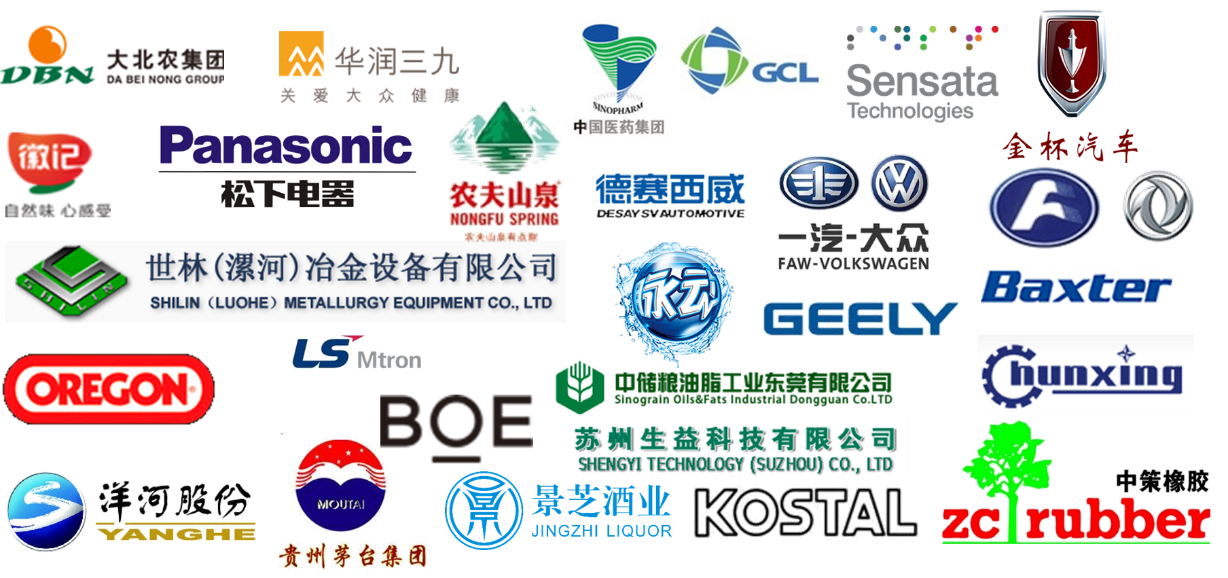 报名表咨询电话0531-82971531   139690839470531-82971531   139690839470531-82971531   13969083947在线咨询Q Q  : 125674670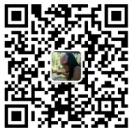 微信：13969083947Q Q  : 125674670微信：13969083947Q Q  : 125674670微信：13969083947课程名称城市/日期培训负责人：培训负责人：培训负责人：公司名称：公司名称：公司名称：公司名称：公司名称：姓名性别部门/职位手机邮箱邮箱邮箱邮箱开户名称：山东立正企业管理咨询有限公司 银行帐号：1608014210001847开户银行：中国民生银行济南舜城支行开户名称：山东立正企业管理咨询有限公司 银行帐号：1608014210001847开户银行：中国民生银行济南舜城支行开户名称：山东立正企业管理咨询有限公司 银行帐号：1608014210001847开户银行：中国民生银行济南舜城支行开户名称：山东立正企业管理咨询有限公司 银行帐号：1608014210001847开户银行：中国民生银行济南舜城支行★缴费方式：  现场缴费（现金，微信，支付宝）       公司转账     （注：现场没有POS机，不提供刷卡服务）★缴费方式：  现场缴费（现金，微信，支付宝）       公司转账     （注：现场没有POS机，不提供刷卡服务）★缴费方式：  现场缴费（现金，微信，支付宝）       公司转账     （注：现场没有POS机，不提供刷卡服务）★缴费方式：  现场缴费（现金，微信，支付宝）       公司转账     （注：现场没有POS机，不提供刷卡服务）开票信息名称:纳税人识别号:地址、电话：开户行及帐号：名称:纳税人识别号:地址、电话：开户行及帐号：名称:纳税人识别号:地址、电话：开户行及帐号：发票领取方式发票领取方式课前邮寄  □ 现场领取发票内容□ 咨询费□ 会务费□ 培训费□ 培训服务费    付款总额：￥        元□ 咨询费□ 会务费□ 培训费□ 培训服务费    付款总额：￥        元□ 咨询费□ 会务费□ 培训费□ 培训服务费    付款总额：￥        元□ 咨询费□ 会务费□ 培训费□ 培训服务费    付款总额：￥        元□ 咨询费□ 会务费□ 培训费□ 培训服务费    付款总额：￥        元□ 咨询费□ 会务费□ 培训费□ 培训服务费    付款总额：￥        元住宿要求是否需要代订酒店：               □ 是            □ 否是否需要代订酒店：               □ 是            □ 否是否需要代订酒店：               □ 是            □ 否是否需要代订酒店：               □ 是            □ 否是否需要代订酒店：               □ 是            □ 否是否需要代订酒店：               □ 是            □ 否住宿要求预订：       单人房      间；     双人房      间住宿时间：            月       日       点  至         月       日       点预订：       单人房      间；     双人房      间住宿时间：            月       日       点  至         月       日       点预订：       单人房      间；     双人房      间住宿时间：            月       日       点  至         月       日       点预订：       单人房      间；     双人房      间住宿时间：            月       日       点  至         月       日       点预订：       单人房      间；     双人房      间住宿时间：            月       日       点  至         月       日       点预订：       单人房      间；     双人房      间住宿时间：            月       日       点  至         月       日       点